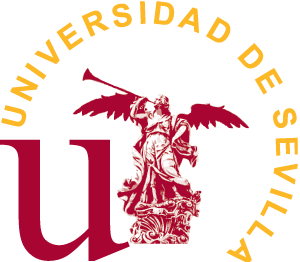 D. Julián Martínez Fernández, con N.I.F. 29771900X como representante legal de la Universidad de Sevilla,En el marco de la concesión de ayudas a proyectos de I+D+i, en régimen de concurrencia competitiva, en el marco del Plan Complementario de Ciencias Marinas y del Plan de Recuperación, Transformación y Resiliencia (convocatoria 2023)DECLARO Que la vinculación del investigador/a ______________________________se mantendrá en los términos exigidos durante todo el periodo de ejecución del proyecto. Y para que conste y surta los efectos oportunos, firmo la presente declaración en Sevilla, a la fecha de la firma. 